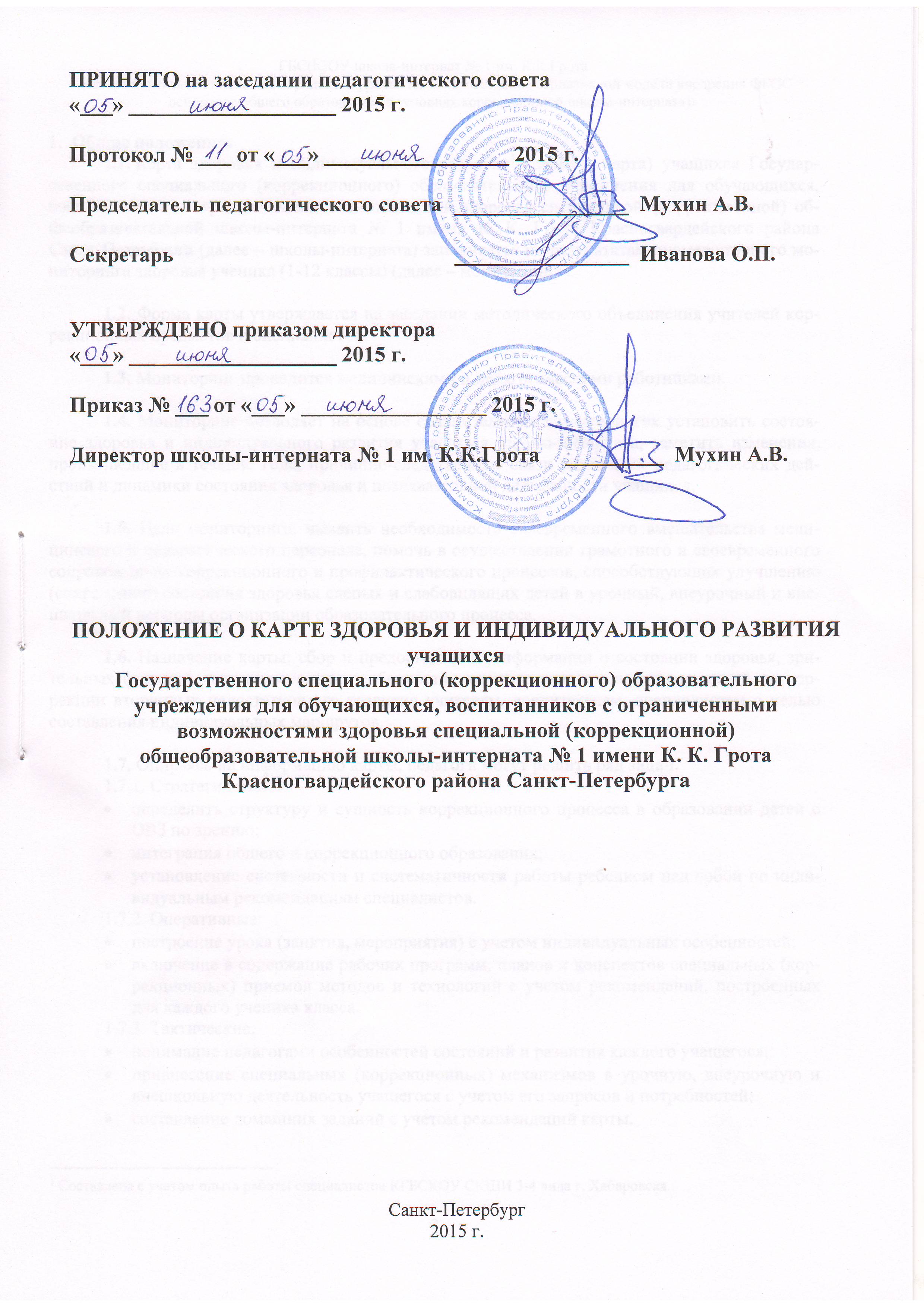 1.  Общие положения.1.1. Карта здоровья и индивидуального развития (далее – карта) учащихся Государственного специального (коррекционного) образовательного учреждения для обучающихся, воспитанников с ограниченными возможностями здоровья специальной (коррекционной) общеобразовательной школы-интерната № 1 имени К. К. Грота Красногвардейского района Санкт-Петербурга (далее – школы-интерната) заполняется по результатам промежуточного мониторинга здоровья ученика (1-12 классы) (далее – мониторинга).1.2. Форма карты утверждается на заседании методического объединения учителей коррекционных предметов и специалистов.1.3. Мониторинг проводится медицинскими и педагогическими работниками.1.4. Мониторинг позволяет на основе сравнительных характеристик установить состояние здоровья и индивидуального развития учащихся школы-интерната, заметить изменения, произошедшие в течение года, причинно-следственные связи различных педагогических действий и динамики состояния здоровья и познавательной деятельности учащихся.1.5. Цель мониторинга: выявить необходимость своевременного вмешательства медицинского и педагогического персонала, помочь в осуществлении грамотного и своевременного сопровождения коррекционного и профилактического процессов, способствующих улучшению (сохранению) состояния здоровья слепых и слабовидящих детей в урочный, внеурочный и внешкольный периоды организации образовательного процесса. 1.6. Назначение карты: сбор и предоставление информации о состоянии здоровья, зрительных функций, индивидуальных особенностях каждого учащегося, рекомендаций по коррекции вторичных недостатков его развития учителям, воспитателям, специалистам с целью составления индивидуальных маршрутов.     1.7. Опираясь на информацию карты, педагоги могут решить ряд задач. 1.7.1. Стратегические: определить структуру и сущность коррекционного процесса в образовании детей с ОВЗ по зрению;интеграция общего и коррекционного образования;установление системности и систематичности работы ребенком над собой по индивидуальным рекомендациям специалистов.1.7.2. Оперативные:построение урока (занятия, мероприятия) с учетом индивидуальных особенностей;включение в содержание рабочих программ, планов и конспектов специальных (коррекционных) приемов методов и технологий с учетом рекомендаций, построенных для каждого ученика класса.1.7.3. Тактические:понимание педагогами особенностей состояний и развития каждого учащегося;привнесение специальных (коррекционных) механизмов в урочную, внеурочную и внешкольную деятельность учащегося с учетом его запросов и потребностей;составление домашних заданий с учетом рекомендаций карты.1.8. Карта заполняется ежегодно до 30 сентября текущего учебного года на каждого учащегося всеми специалистами, относящимися к сфере профилактики и коррекции состояний обучающегося в виде рекомендаций к педагогам на доступном для понимания и выполнения языке.  Карта используется во всех видах педагогической деятельности (урочная, внеурочная, внешкольная). Рекомендации карты должны быть учтены при оформлении рабочих программ, планов воспитательной работы, в отчетах, при построении и проведении учебных и воспитательных занятий. 1.9.  Карта представляет собой документ Exel, состоящий из 9 листов, она существует в электронном виде, является рабочим документом и допускает изменения не только в начале, но и в течение каждого учебного года, например, в случае изменения состояния здоровья ребенка. Доступ к карте должны иметь все педагоги,  работающие в данном классе или с детьми класса. 1.10. Ознакомление с содержанием карты является обязательным для каждого педагога, работающего в данном классе или с учащимися данного класса. 1.11. Контроль за исполнением рекомендаций осуществляется каждым педагогом самостоятельно (самоконтроль и самоорганизация), а также заместителями директорапо учебно-воспитательной работе в период посещения уроков, в период утверждения рабочих программ, в период подготовки к любого родам мероприятиям;по воспитательной работе в период посещения воспитательных мероприятий, утверждения планов работы воспитателей, проверки дневников воспитателей;по коррекционной работе в период утверждения, проверки графиков работы, рабочих программ, планов, посещения уроков и коррекционных занятий. 1.12. Организация работы по созданию необходимых условий для слепых и слабовидящих учащихся будет результативна только в случае проведения целостного комплекса слаженных действий специалистов школы-интерната: врачей, учителей-предметников, учителей-дефектологов, специалистов, - которые непрерывно, системно и систематично осуществляют взаимодействие в течение всего учебного года (таблица 1).Таблица 1.Компоненты формирования экологической культуры, здорового и безопасного образа жизни ребенка, условия, необходимые для обучения, воспитания и развития учащихся 2. Порядок заполнения карты.2.1. Карта составляется на каждый класс и оформляется в следующей  последовательности:медико-психолого-педагогические данные об учащихся класса;компоненты формирования экологической культуры, здорового и безопасного образа жизни ребенка, условия, необходимые для обучения, воспитания и развития детей класса;перечень специализированного и тифлооборудования, необходимого для применения в образовательном процессе для детей класса;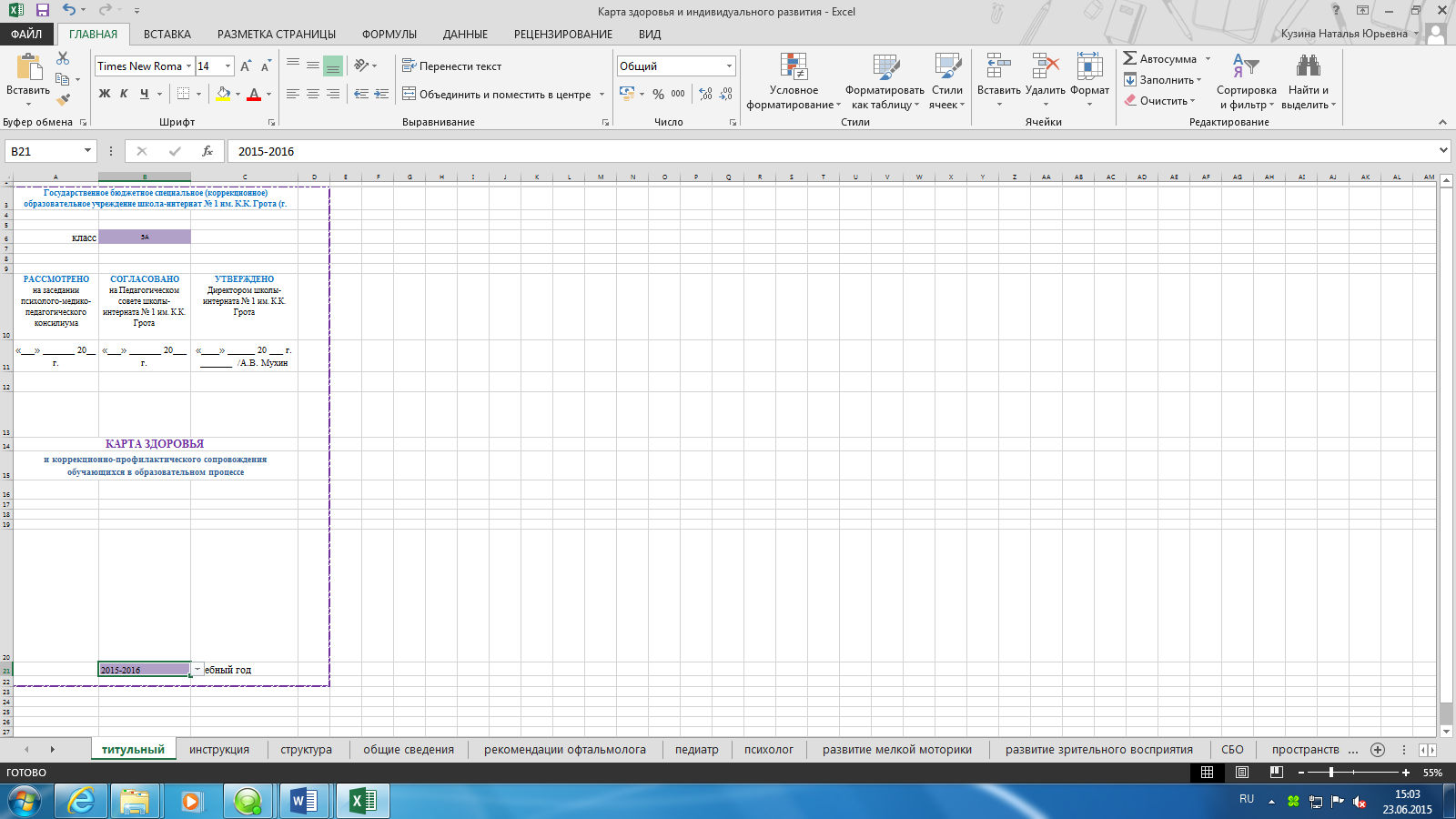 рекомендации офтальмолога;рекомендации педиатра;рекомендации психолога.2.2. Титульный лист заполняется классным руководителем, который выбирает из выпадающего списка соответствующий класс и устанавливает учебный год.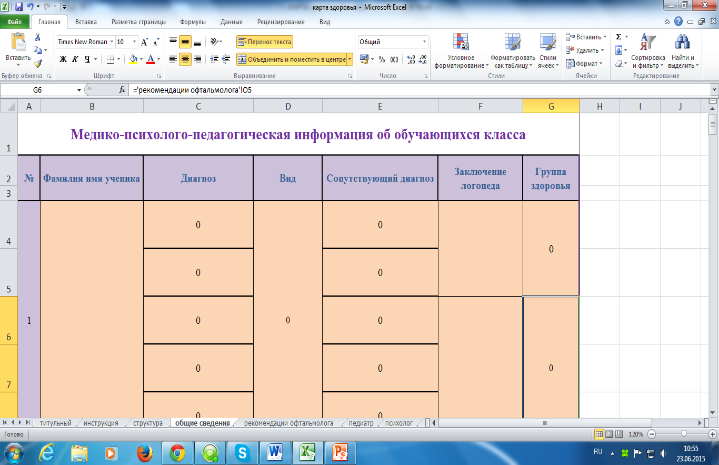 2.3. В разделе «Общие сведения» столбец «Фамилия, имя ученика» заполняется классным руководителем, который вручную вносит фамилии и имена учеников. Автоматически они переносятся на все таблицы на последующих листах карты.2.4. В разделе «Общие сведения» столбец «Заключение логопеда» заполняет учитель-логопед, который выбирает из выпадающего списка соответствующее заключение. Для остальных столбцов предусмотрено автозаполнение после внесения сведений в другие разделы.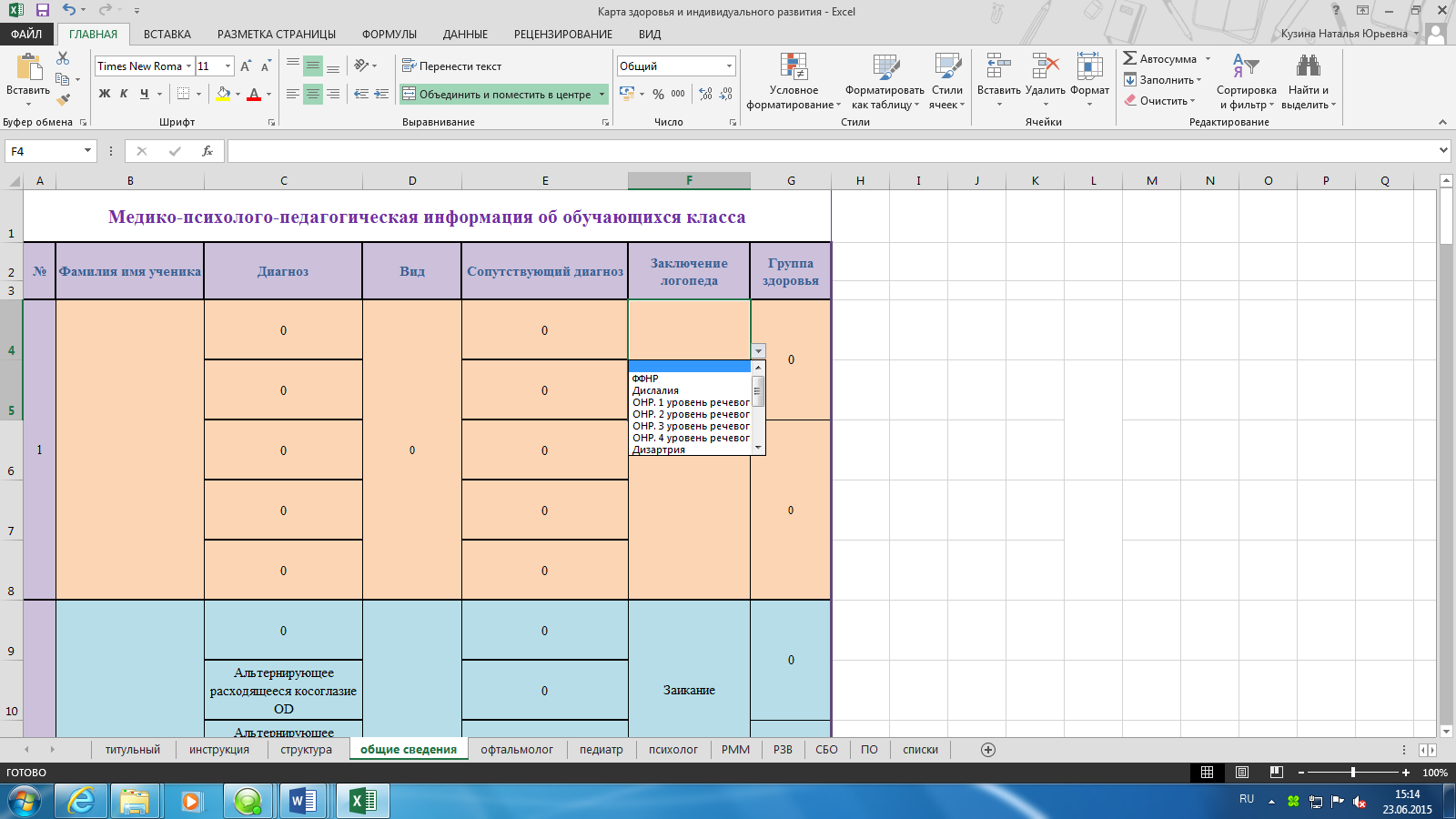 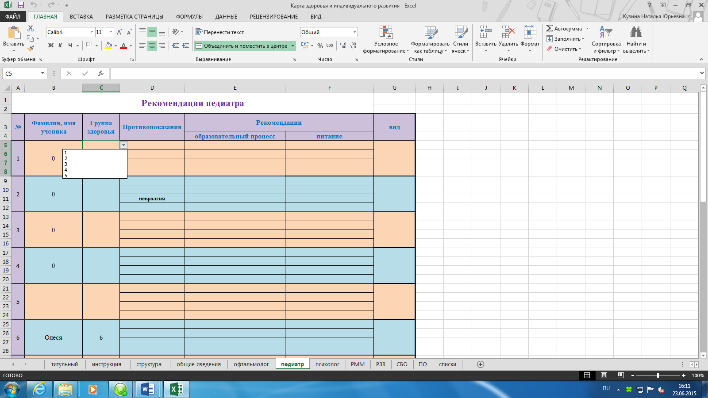 2.5. В разделах «Офтальмолог», «Педиатр» врачи вносят сведения о состоянии здоровья (с согласия родителей (законных представителей) учащихся) и рекомендации, выбирая их из выпадающих списков напротив фамилии и имени каждого ученика, фамилии переносятся из раздела «Общие сведения» автоматически.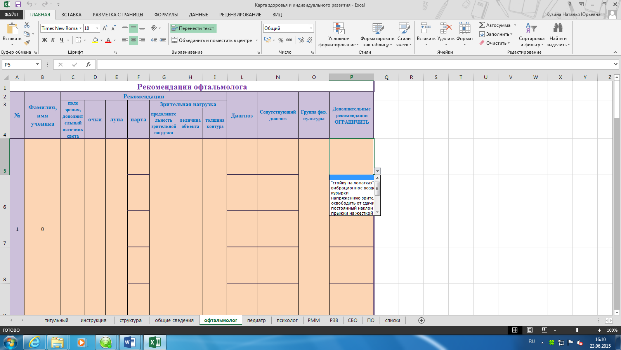 2.6. Раздел «Психолог» заполняет педагог-психолог вручную, внося рекомендации напротив фамилии и имени каждого ученика, фамилии переносятся из раздела «Общие сведения» автоматически.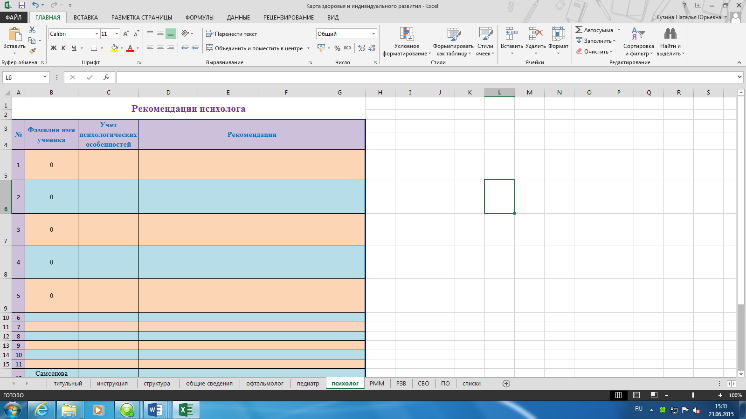 2.7. Разделы «РММ» («Развитие мелкой моторика»), «РЗВ» («Развитие зрительного восприятия»), «СБО» («Социально-бытовая ориентировка»), «ПО» («Пространственная ориентировка») заполняются учителями-дефектологами путем выбора из меню перечня фактов или рекомендаций. Каждый специалист, заполняя свою страницу, оставляет необходимую для работы с ребенком информацию и первостепенной важности рекомендации. 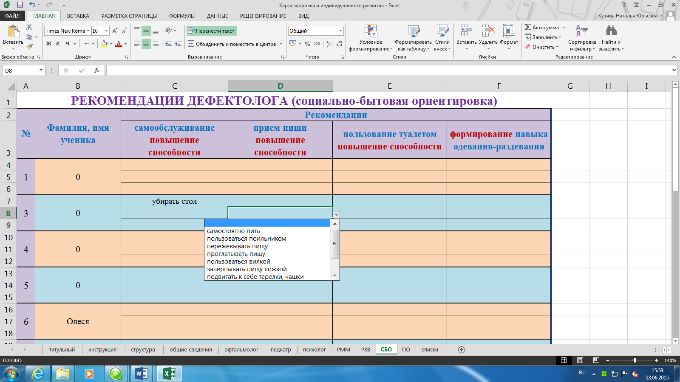 2.8. Для пополнения содержания выпадающих списков предназначена страница «Списки».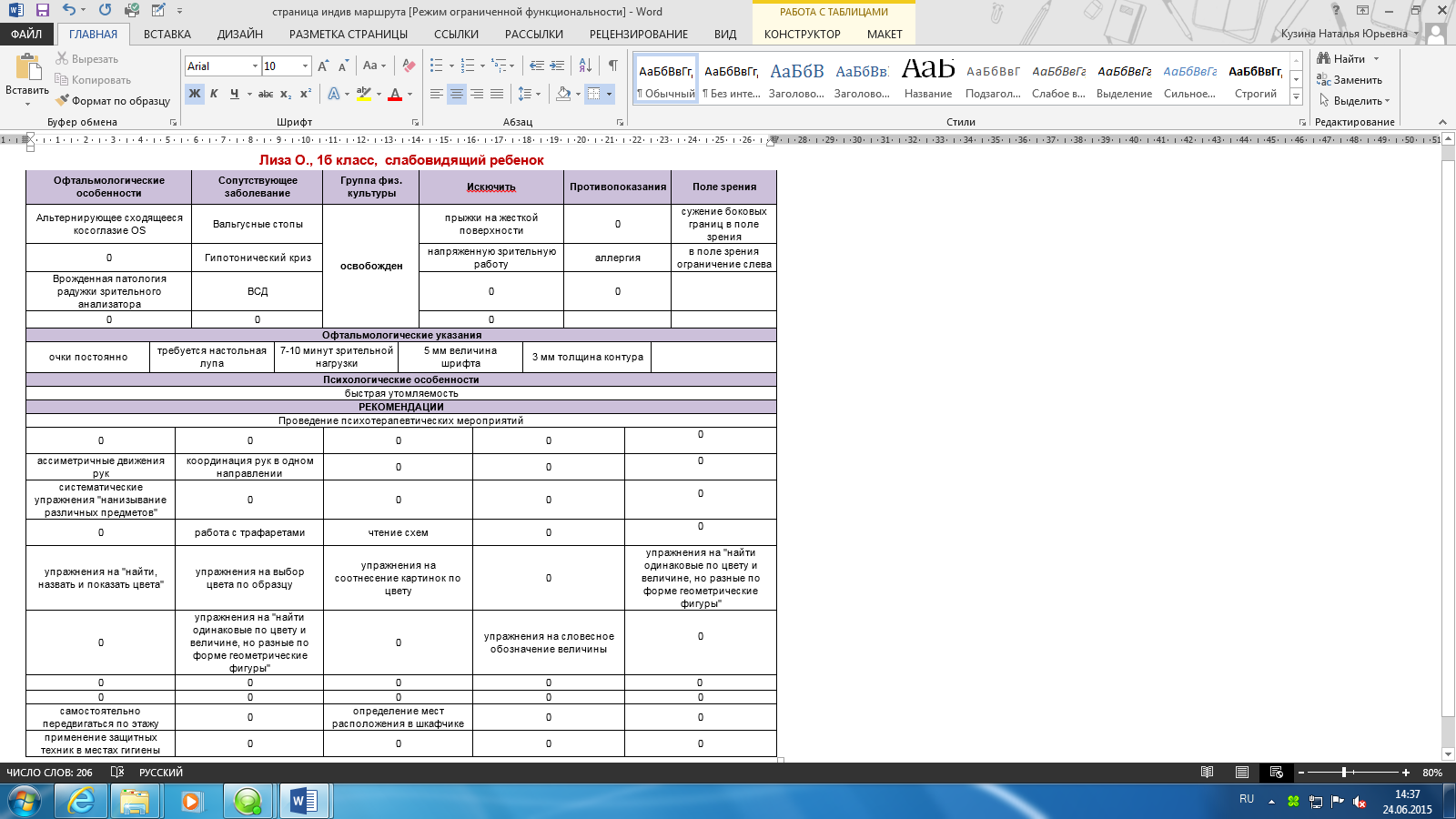 3. Индивидуальный маршрут.	3.1. Сведения о состоянии здоровья, зрительных функций, индивидуальных особенностей каждого учащегося, рекомендации по коррекции вторичных недостатков его развития автоматически собираются в разделе «Индивидуальный маршрут» и используются для планирования и организации индивидуального подхода в образовательном процессе.	3.2. Классный руководитель каждого класса ежегодно не позднее 30 октября распечатывает страницы раздела «Индивидуальный маршрут» и предоставляет их на подпись родителям учащихся с целью осуществления комплексного сопровождения слепого и слабовидящего ребенка в школе-интернате и дома.	3.3. Обсуждение рекомендаций учителей-дефектологов и специалистов проводится адресно относительно учащихся на заседаниях Медико-психолого-педагогического консилиума.4. Ответственность за заполнение карты.4.1. Ответственность за своевременное заполнение всех разделов карты несет заместитель директора по коррекционной работе.4.2. Ответственность за правильность внесенных в карту сведений и актуальность рекомендаций несут медицинские и педагогические работники, заполняющие карту.4.3. Ответственность за обеспечение доступа к данных карты несет заместитель директора по школьной информационной системе.4.4. Ответственность за своевременное ознакомление родителей каждого класса с содержанием раздела «Индивидуальный маршрут» несет классный руководитель.№МероприятияИсполнительСроки выполненияУсловия выполненияЦель1.Изучение инфраструктурышколы-интернатапедиатр,офтальмолог,зам по АХЧ,кл.руков,воспитательиюнь - августсоставление паспорта помещениясоздание условий для охраны зрения и здоровья1.1.Школьная мебельпедиатр,классный руководительавгуст - сентябрьмаркировка,ростовая линейкапредупреждение утомления, формирование осанки1.2.Освещенностьофтальмолог,классный руководитель1 раз в месяцлампы, световой календарькомфортные условия для зрительной работы1.3.Тифлотехникаофтальмолог,завуч,классный руководительконтроль 1 раз в четвертьежедневное использованиекоррекция слабовидения и слепоты2.Офтальмологическое сопровождение учебно-воспитательного процессаофтальмологучебный годежедневноеохрана и развитие зрения2.1.Диспансерное наблюдение офтальмологаофтальмолог2-3 осмотра в годнаблюдение в динамикесохранение и улучшение зрительных функций2.2.Курсовое лечение учащихсяофтальмолог2 курса в годв интернате или стационаресохранение и улучшение зрительных функций2.3.Составление индивидуальных рекомендаций по режиму охраны зренияофтальмологмай – сентябрь - декабрьдинамичность наблюдения за состоянием  зрения детейпредупреждение зрительного утомления, создание комфортных условий2.4.Контроль за выполнением основных положений режима охраны зренияофтальмолог,завуч, зам по воспитаниюежедневнопосещение уроков, мероприятийсохранение зрения3.Санпросвет работаофтальмологежедневноформирование осознанного отношения к своему здоровью